Poetry and MUSIC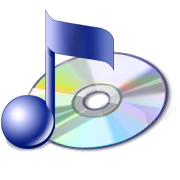 Definition of Terms  	Using either a dictionary or your text book, define the following poetic terms:Simile-Metaphor-Onomatopoeia-Rhyme-Symbol-Hyperbole-Slant Rhyme-Alliteration-Repetition-Personification-Metaphor v. Simile	Identify whether each of the following song lyrics is an example of simile or metaphorSee how they run… like pigs from a gun  ~  The BeatlesIn this line, the figure of speech is a Metaphor				b. SimileI say love, it is a rose, and you its only seed ~ Bette MidlerIn this line, the figure of speech is a Metaphor				b. SimileI’m cool like a polar bear’s toenails ~ Big BoiIn this line, the figure of speech is a Metaphor				b. SimileLife’s a dance you learn as you go ~ John Michael MontgomeryIn this line, the figure of speech is a Metaphor				b. SimileLife is a highway ~ Tom CochranIn this line, the figure of speech is a Metaphor				b. SimileIts like I’m walking on broken glass ~ Jonas BrothersIn this line, the figure of speech is a Metaphor				b. SimileI love you like a fat kid love cake ~ 50 CentIn this line, the figure of speech is a Metaphor				b. SimileI’d never felt that strong, like a rock ~ Bob SegarIn this line, the figure of speech is a Metaphor				b. SimilePoetic Devices in Music		Read the lyrics below and identify the poetic device found in each lyric.Her picture graced the grime on the door ~ AerosmithIn this line, the author usesOnomatopoeiaAlliterationRhymeHyperboleYou can have whatever you like ….Gas up the jet tonight, and, baby, you can go wherever you like ~ T.I.	In these lines, the author usesOnomatopoeiaAlliterationRhymeHyperboleI’m standing there on a balcony in summer air ~ Taylor SwiftIn this line, the author usesOnomatopoeiaAlliterationRhymeHyperboleI’m as free as a bird ~ Lynyrd SkynyrdIn this line, the author usesPersonificationAlliteration SimileMetaphorCalifornia girls we’re undeniable,Fun, fresh, fierce, We got it on lock. ~ Katy PerryIn these lines, the author usesPersonificationAlliterationSimile MetaphorMy guitar gently weeps ~ George HarrisonIn this line, the author usesPersonificationAlliterationSimileMetaphorThink of music you like.  Try to write an example lyric for each of the following terms:Alliteration- ___________________________________________________________________Rhyme- _______________________________________________________________________Simile- ________________________________________________________________________Metaphor-_____________________________________________________________________Rhyme-_______________________________________________________________________Repetition- ____________________________________________________________________*STARS FOR ANYONE THAT CAN THINK OF A LYRIC FOR HYPERBOLE OR PERSONIFICATION!